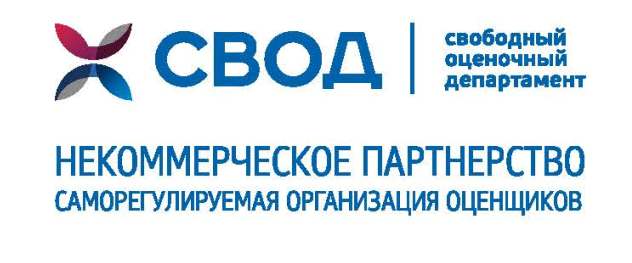 СЕМИНАР на тему:«Практические задачи оценки акций и долей некрупных компаний»ЗАЯВКА НА УЧАСТИЕ:  Все поля обязательны для заполнения02 марта 2017 года02 марта 2017 годаФ.И.О. 
(полностью)E-mailКонтактный телефонПочтовый адрес 
(с индексом)Паспортные данные
(в случае оплаты физ. лицом)Реквизиты компании
(в случае оплаты юр. лицом)